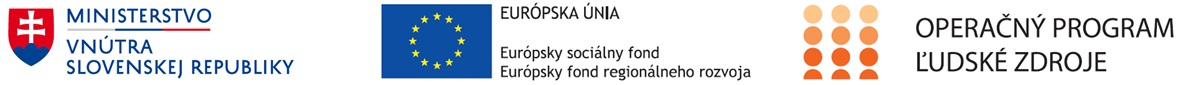 PROGRAM9. riadneho rokovania Komisie pri Monitorovacom výbore pre OP ĽZ pre PO 5 a 6Dátum rokovania: 24. apríl 2018 Miesto rokovania: tlačová miestnosť Ministerstva vnútra SR, Pribinova 2, Bratislavapríhovor predsedu Komisie a zástupcu EKschválenie programu 9. rokovania Komisieschválenie overovateľa zápisniceschválenie podpredsedu Komisieprezentácia aktuálneho stavu implementácie prioritnej osi č. 5diskusiaprezentácie aktuálneho stavu implementácie národných projektov:- Terénna sociálna práca a terénna práca v obciach s prítomnosťou MRK  I. - Komunitné centrá v mestách a obciach s prítomnosťou MRK – I. Fáza - Podpora vysporiadania pozemkov v MRK - Monitorovanie a hodnotenie politík zameraných na sociálne začleňovanie marginalizovanej  rómskej populácie - NP MaH NRIS - Zdravé komunity 2 A diskusiadiskusia a hlasovanieprezentácia aktuálneho stavu implementácie prioritnej osi č. 6diskusiaplnenie pravidla N+3 a výkonnostného rámcainformácia k Strategickému plánu 2018-2020 a revízii OP ĽZinformácia k indikatívnemu harmonogramu výziev 2018návrh úpravy štatútu Komisie (úpravy v členstve: nový člen ÚSVpNRO, zmena MZ SR z pozície člena na pozorovateľa a návrh na doplnenie ďalších členov z mimovládneho sektora pre vyrovnanie podielu štátnych a mimoštátnych zástupcov)10:15 – 10:30 registrácia10:30 – 10:45 otvorenie, voľby10:45 – 11:15  informácia k aktuálnemu stavu implementácie prioritnej osi č. 5prezentuje SO11:15 – 12:15 prezentácie stavu jednotlivých národných projektov v PO 5 (TSP, KC, PVP, MaH, ZK 2A) – prezentujú prijímatelia NP12:15 – 12:30 schválenie upravenej metodiky výberu KC12:30 – 12:45 prestávka12:45 – 13:30 informácia k aktuálnemu stavu implementácie prioritnej osi č. 6prezentuje SO13:30 – 14:00 informácia k prierezovým témam 14:00 – 14:30 rôzne, uznesenie a záver